ROTINA DO TRABALHO PEDAGÓGICO (BERÇÁRIO I-B) - Profª JOYCE - Data: 21/12 a 23/12 de 2020E.M.E.I. “Emily de Oliveira Silva”ATIVIDADE DOMICILIARSEGUNDA-FEIRATERÇA-FEIRAQUARTA-FEIRAQUINTA-FEIRASEXTA-FEIRA*** BERÇÁRIO I-B* ENTREGA DAS LEMBRANCINHAS DE FINAL DE ANO PARA AS CRIANÇAS NA CRECHE.OBS: FOI MARCADO HORÁRIO COM CADA FAMÍLIA INDIVIDUALMENTE, PARA EVITAR AGLOMERAÇÃO. OS MESMOS TAMBÉM FORAM ALERTADOS QUANTO AO USO DE MÁSCARA E HIGIENIZAÇÃO.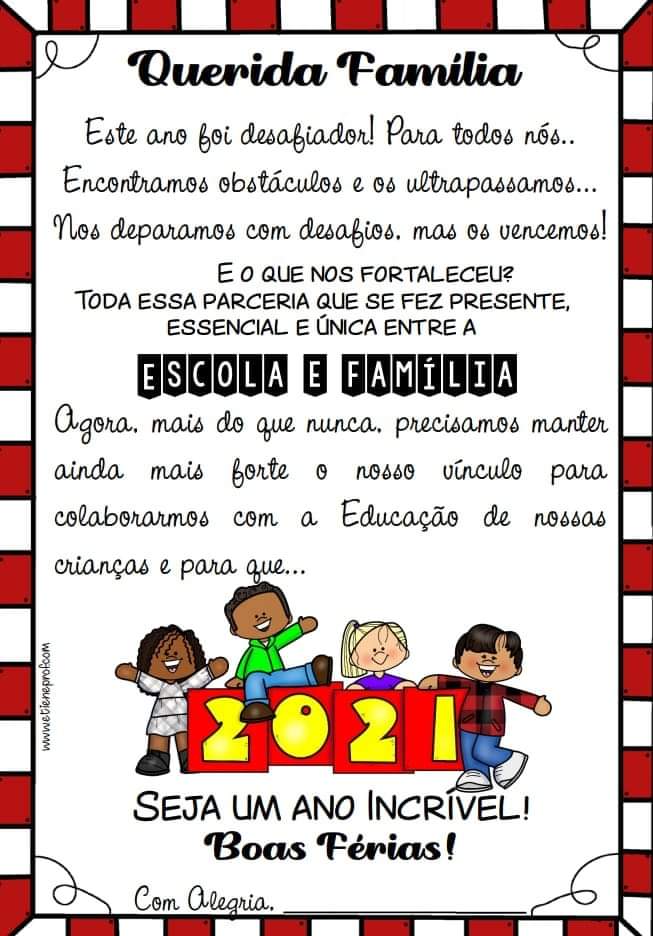 *** BERÇÁRIO I-B*ENTREGA DAS LEMBRANCINHAS DE FINAL DE ANO PARA AS CRIANÇAS NA CRECHE.OBS: FOI MARCADO HORÁRIO COM CADA FAMÍLIA INDIVIDUALMENTE, PARA EVITAR AGLOMERAÇÃO. OS MESMOS TAMBÉM FORAM ALERTADOS QUANTO AO USO DE MÁSCARA E HIGIENIZAÇÃO.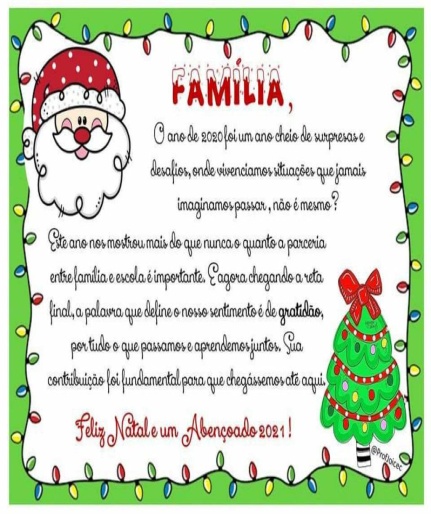 *** BERÇÁRIO I-B* ENTREGA DAS LEMBRANCINHAS DE FINAL DE ANO PARA AS CRIANÇAS NA CRECHE.OBS: FOI MARCADO HORÁRIO COM CADA FAMÍLIA INDIVIDUALMENTE, PARA EVITAR AGLOMERAÇÃO. OS MESMOS TAMBÉM FORAM ALERTADOS QUANTO AO USO DE MÁSCARA E HIGIENIZAÇÃO.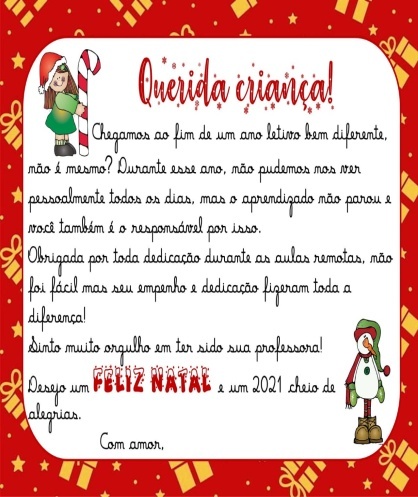 